Publicado en Barcelona el 11/06/2019 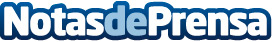 Salerm 21, el acondicionador más vendido e imprescindible en la bolsa de la playa este veranoSalerm 21, el icónico producto de Salerm Cosmetics y el acondicionador más vendido, es el imprescindible que toda bolsa de playa tiene que tener este verano, recomiendan. Su fórmula basada en proteínas de seda llega hasta la médula del cabello, cuidando y reavivándolo desde el primer uso. Salerm 21 proporciona brillo y vida a los cabellos y los protege frente agentes externos como el sol, cloro, salitre o calorDatos de contacto:Iván LozanoResponsable de Comunicación 662104320Nota de prensa publicada en: https://www.notasdeprensa.es/salerm-21-el-acondicionador-mas-vendido-e Categorias: Nacional Moda Consumo Belleza http://www.notasdeprensa.es